 О внесении изменений постановление администрации  Атнарского сельского поселения  от  15.06.2015 №45  «Об утверждении муниципальной программы Атнарского сельского поселения Красночетайского района Чувашской Республики «Управление общественными финансами и муниципальным долгом Атнарского сельского поселения Красночетайского района  Чувашской Республики» на  2015-2020 годы          В соответствии с решением Собрания депутатов  Атнарского сельского поселения Красночетайского района Чувашской Республики от 12 декабря 2018 года № 1 «О бюджете Атнарского сельского поселения Красночетайского района Чувашской Республики на 2019 год и на плановый период 2020и 2021годов» администрация  Атнарского сельского поселения Красночетайского района Чувашской Республики   п о с т а н о в л я е т: 1. В паспорте муниципальной программы «Управление общественными финансами и муниципальным долгом Атнарского сельского поселения Красночетайского района  Чувашской Республики» на  2015-2020 годы », утвержденной постановлением администрации Атнарского сельского поселения Красночетайского района от 15 июня 2015 года № 45 «Управление общественными финансами и муниципальным долгом Атнарского сельского поселения Красночетайского района  Чувашской Республики» на  2015-2020 годы» внести следующие изменения: позицию «Объемы средств бюджета Атнарского сельского поселения на финансирование муниципальной программы» изложить в следующей редакции: «прогнозируемый объем финансирования Муниципальной программы составляет 899,016 тыс. рублей, в том числе:2.Раздел VI. Обоснование объема финансовых ресурсов, 
необходимых для реализации  Муниципальной программы Расходы на реализацию  Муниципальной программы предусматриваются за счет средств   бюджета Красночетайского района  Чувашской Республики. Ресурсное обеспечение реализации  Муниципальной программы за счет всех источников финансирования  по годам ее реализации в разрезе мероприятий  Муниципальной программы с указанием кодов бюджетной классификации расходов  бюджета  Красночетайского района Чувашской Республики (в ценах соответствующих лет) представлено в приложении  к  Муниципальной  программе. 3. В муниципальной программе ««Управление общественными финансами и муниципальным долгом Атнарского сельского поселения Красночетайского района  Чувашской Республики» на  2015-2020 годы»  приложение 3  изложить в следующей редакции:4.  Настоящее постановление вступает в силу со дня подписания и распространяется на правоотношения, возникшие с 1 января 2019 года.5. Контроль за исполнением постановления оставляю за собой. Глава администрации Атнарского сельского поселения                                                     А.А.НаумоваЧĂВАШ РЕСПУБЛИКИХĔРЛĔ ЧУТАЙ  РАЙОНĚ 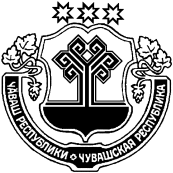 ЧУВАШСКАЯ РЕСПУБЛИКА КРАСНОЧЕТАЙСКИЙ  РАЙОН  АТНАР ЯЛ ПОСЕЛЕНИЙĚН                       АДМИНИСТРАЦИЕЙЫШĂНУ11.03.2019  №12Атнар салиАДМИНИСТРАЦИЯАТНАРСКОГО  СЕЛЬСКОГОПОСЕЛЕНИЯ ПОСТАНОВЛЕНИЕ11.03.2019  №12село АтнарыОбъемы финансирования   Муниципальной программы с разбивкой по годам ее реализации –прогнозируемый объем финансирования мероприятий  Муниципальной программы в 2015–2020 годах составляет 899,016 тыс. рублей, в том числе:в 2015 году –136,2 тыс. рублей;в 2016 году –134,642 тыс. рублей;в 2017 году –130,357 тыс. рублей;в 2018 году –141,417 тыс. рублей;в 2019 году –177,95 тыс. рублей;в 2020 году –178,45 тыс. рублей;Объемы финансирования Муниципальной программы подлежат ежегодному уточнению исходя из возможностей бюджетов всех уровней.  Общий объем финансирования  Муниципальной программы в 2015–
2020 годах составит  899,016   тыс. рублей, в том числе:в 2015 году –136,2 тыс. рублей;в 2016 году –134,642тыс. рублей;в 2017 году –130,357 тыс. рублей;в 2018 году –141,417 тыс. рублей;в 2019 году –177,95 тыс. рублей;в 2020 году –178,45 тыс. рублей;       Объемы финансирования Муниципальной программы подлежат ежегодному уточнению исходя из возможностей бюджетов всех уровней.  «Приложение № 3                          
 к  муниципальной  программе  Атнарского сельского поселения Красночетайского района Чувашской Республики  «Управление общественными финансами и муниципальным  долгом  Атнарского сельского поселения Красночетайского района Чувашской Республики»  на 2015–2020 годы«Приложение № 3                          
 к  муниципальной  программе  Атнарского сельского поселения Красночетайского района Чувашской Республики  «Управление общественными финансами и муниципальным  долгом  Атнарского сельского поселения Красночетайского района Чувашской Республики»  на 2015–2020 годы«Приложение № 3                          
 к  муниципальной  программе  Атнарского сельского поселения Красночетайского района Чувашской Республики  «Управление общественными финансами и муниципальным  долгом  Атнарского сельского поселения Красночетайского района Чувашской Республики»  на 2015–2020 годы«Приложение № 3                          
 к  муниципальной  программе  Атнарского сельского поселения Красночетайского района Чувашской Республики  «Управление общественными финансами и муниципальным  долгом  Атнарского сельского поселения Красночетайского района Чувашской Республики»  на 2015–2020 годыРЕСУРСНОЕ ОБЕСПЕЧЕНИЕ                                                                                                    
реализации муниципальной  программы  Атнарского сельского поселения Красночетайского района   Чувашской Республики «Управление общественными финансами и  муниципальным  долгом   Атнарского сельского поселения Красночетайского  района Чувашской Республики» на 2015–2020 годы   РЕСУРСНОЕ ОБЕСПЕЧЕНИЕ                                                                                                    
реализации муниципальной  программы  Атнарского сельского поселения Красночетайского района   Чувашской Республики «Управление общественными финансами и  муниципальным  долгом   Атнарского сельского поселения Красночетайского  района Чувашской Республики» на 2015–2020 годы   РЕСУРСНОЕ ОБЕСПЕЧЕНИЕ                                                                                                    
реализации муниципальной  программы  Атнарского сельского поселения Красночетайского района   Чувашской Республики «Управление общественными финансами и  муниципальным  долгом   Атнарского сельского поселения Красночетайского  района Чувашской Республики» на 2015–2020 годы   РЕСУРСНОЕ ОБЕСПЕЧЕНИЕ                                                                                                    
реализации муниципальной  программы  Атнарского сельского поселения Красночетайского района   Чувашской Республики «Управление общественными финансами и  муниципальным  долгом   Атнарского сельского поселения Красночетайского  района Чувашской Республики» на 2015–2020 годы   РЕСУРСНОЕ ОБЕСПЕЧЕНИЕ                                                                                                    
реализации муниципальной  программы  Атнарского сельского поселения Красночетайского района   Чувашской Республики «Управление общественными финансами и  муниципальным  долгом   Атнарского сельского поселения Красночетайского  района Чувашской Республики» на 2015–2020 годы   РЕСУРСНОЕ ОБЕСПЕЧЕНИЕ                                                                                                    
реализации муниципальной  программы  Атнарского сельского поселения Красночетайского района   Чувашской Республики «Управление общественными финансами и  муниципальным  долгом   Атнарского сельского поселения Красночетайского  района Чувашской Республики» на 2015–2020 годы   РЕСУРСНОЕ ОБЕСПЕЧЕНИЕ                                                                                                    
реализации муниципальной  программы  Атнарского сельского поселения Красночетайского района   Чувашской Республики «Управление общественными финансами и  муниципальным  долгом   Атнарского сельского поселения Красночетайского  района Чувашской Республики» на 2015–2020 годы   РЕСУРСНОЕ ОБЕСПЕЧЕНИЕ                                                                                                    
реализации муниципальной  программы  Атнарского сельского поселения Красночетайского района   Чувашской Республики «Управление общественными финансами и  муниципальным  долгом   Атнарского сельского поселения Красночетайского  района Чувашской Республики» на 2015–2020 годы   РЕСУРСНОЕ ОБЕСПЕЧЕНИЕ                                                                                                    
реализации муниципальной  программы  Атнарского сельского поселения Красночетайского района   Чувашской Республики «Управление общественными финансами и  муниципальным  долгом   Атнарского сельского поселения Красночетайского  района Чувашской Республики» на 2015–2020 годы   РЕСУРСНОЕ ОБЕСПЕЧЕНИЕ                                                                                                    
реализации муниципальной  программы  Атнарского сельского поселения Красночетайского района   Чувашской Республики «Управление общественными финансами и  муниципальным  долгом   Атнарского сельского поселения Красночетайского  района Чувашской Республики» на 2015–2020 годы   РЕСУРСНОЕ ОБЕСПЕЧЕНИЕ                                                                                                    
реализации муниципальной  программы  Атнарского сельского поселения Красночетайского района   Чувашской Республики «Управление общественными финансами и  муниципальным  долгом   Атнарского сельского поселения Красночетайского  района Чувашской Республики» на 2015–2020 годы   РЕСУРСНОЕ ОБЕСПЕЧЕНИЕ                                                                                                    
реализации муниципальной  программы  Атнарского сельского поселения Красночетайского района   Чувашской Республики «Управление общественными финансами и  муниципальным  долгом   Атнарского сельского поселения Красночетайского  района Чувашской Республики» на 2015–2020 годы   РЕСУРСНОЕ ОБЕСПЕЧЕНИЕ                                                                                                    
реализации муниципальной  программы  Атнарского сельского поселения Красночетайского района   Чувашской Республики «Управление общественными финансами и  муниципальным  долгом   Атнарского сельского поселения Красночетайского  района Чувашской Республики» на 2015–2020 годы   РЕСУРСНОЕ ОБЕСПЕЧЕНИЕ                                                                                                    
реализации муниципальной  программы  Атнарского сельского поселения Красночетайского района   Чувашской Республики «Управление общественными финансами и  муниципальным  долгом   Атнарского сельского поселения Красночетайского  района Чувашской Республики» на 2015–2020 годы   СтатусНаименование  муниципальной   программы  Атнарского сельского поселения Красночетайского района  Чувашской Республики (подпрограммы  муниципальной  программы   Атнарского сельского поселения Красночетайского района Чувашской Республики), основного  мероприятияОтветственный исполнитель, соисполни-
тели, заказчик-координаторКод бюджетной классификации Код бюджетной классификации Код бюджетной классификации Код бюджетной классификации Расходы по годам, тыс. рублейРасходы по годам, тыс. рублейРасходы по годам, тыс. рублейРасходы по годам, тыс. рублейРасходы по годам, тыс. рублейРасходы по годам, тыс. рублейРасходы по годам, тыс. рублейСтатусНаименование  муниципальной   программы  Атнарского сельского поселения Красночетайского района  Чувашской Республики (подпрограммы  муниципальной  программы   Атнарского сельского поселения Красночетайского района Чувашской Республики), основного  мероприятияОтветственный исполнитель, соисполни-
тели, заказчик-координаторГРБСРзПрЦСРВР2015 год2016 год2017 год2018 год2019 год2020 год1234567111213141516
Муниципальная программа  Атнарского  сельского поселения Красночетайского района Чуашской республики«Управление общественными финансами и  муниципальным  долгом  Атнарского сельского поселения Красночетайского района Чувашской Республики» 
на 2015–2020 годывсегоxxxx136,2134,642130,357141,417177,95178,45
Муниципальная программа  Атнарского  сельского поселения Красночетайского района Чуашской республики«Управление общественными финансами и  муниципальным  долгом  Атнарского сельского поселения Красночетайского района Чувашской Республики» 
на 2015–2020 годыответственный исполнитель –финансовый отдел администрации  Красночетайского района Чувашской Республикиxxxx136,2134,642130,357141,417177,95178,45
Муниципальная программа  Атнарского  сельского поселения Красночетайского района Чуашской республики«Управление общественными финансами и  муниципальным  долгом  Атнарского сельского поселения Красночетайского района Чувашской Республики» 
на 2015–2020 годыxxxxПодпрограм-ма 1«Совершенствова-ние бюджетной политики и эффективное использование бюджетного потенциала  Атнарского сельского поселения Красночетайского района Чувашской Республики» всего992ххх136,2134,642130,357141,417177,95178,45Основное мероприя-
тие 1Развитие бюджетного планирования, формирование  бюджета   Атнарского сельского поселения Красночетайского района Чувашской Республики на очередной финансовый год и плановый периодответственный исполнитель –финансовый отдел администрации  Красночетайского района Чувашской Республики993хххОсновное мероприя-
тие 1Развитие бюджетного планирования, формирование  бюджета   Атнарского сельского поселения Красночетайского района Чувашской Республики на очередной финансовый год и плановый периодответственный исполнитель –финансовый отдел администрации  Красночетайского района Чувашской Республики9921004Ч4 1 70078001 Основное мероприя-
тие 1Развитие бюджетного планирования, формирование  бюджета   Атнарского сельского поселения Красночетайского района Чувашской Республики на очередной финансовый год и плановый периодответственный исполнитель –финансовый отдел администрации  Красночетайского района Чувашской Республики9920111Ч4 1 Б007100136,2134,642130,357141,417177,95178,45Основное мероприя-
тие 1Развитие бюджетного планирования, формирование  бюджета   Атнарского сельского поселения Красночетайского района Чувашской Республики на очередной финансовый год и плановый периодответственный исполнитель –финансовый отдел администрации  Красночетайского района Чувашской Республики9920203Ч415118800136,2134,642130,357141,417177,95178,45Основное мероприя-
тие 1Развитие бюджетного планирования, формирование  бюджета   Атнарского сельского поселения Красночетайского района Чувашской Республики на очередной финансовый год и плановый периодответственный исполнитель –финансовый отдел администрации  Красночетайского района Чувашской РеспубликиИтого 136,2134,642130,357141,417177,95178,45Основное мероприя-
тие 2Повышение доходной базы, уточнение бюджета  Атнарского  сельского поселения Красночетайского района Чувашской Республики в ходе его исполнения с учетом поступлений доходов в бюджет  Атнарского сельского поселения Красночетайского района Чувашской Республикиответственный исполнитель –финансовый отдел администрации  Красночетайского района Чувашской Республикиххххххххххответственный исполнитель –финансовый отдел администрации  Красночетайского района Чувашской Республикиответственный исполнитель –финансовый отдел администрации  Красночетайского района Чувашской РеспубликиИтого Итого Итого Итого Под-
програм-
ма 2«Управление  муниципальным  имуществом   Атнарского сельского поселения Красночетайского района Чувашской Республики» всегоххххПод-
програм-
ма 2«Управление  муниципальным  имуществом   Атнарского сельского поселения Красночетайского района Чувашской Республики»  Администрация поселенияххххОсновное мероприя-
тие 1Создание условий для максимального вовлечения в хозяйственный оборот  муниципального  имущества   Атнарского сельского поселения Красночетайского района , в том числе земельных участков Администрация поселения 